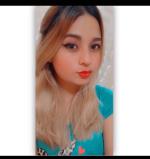 Información adicional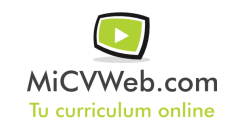 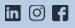 ExperienciaInversiones y Laboratorio Dental Jean 3/2019-1/0
Atención al cliente (Atención al cliente) Estudiante 
Puente Alto (Cortes)
Manejo facturación escrita.Atención al clienteSecretaria Servicios Consolidados de Honduras 2/0-9/0
Atención al cliente (Administración) Estudiante 
Puerto cortes Honduras
Manejo de FactorizaciónÁrea AdministraciónAsistente GerenciaInstructora 
 

Puerto cortes HondurasFormaciónBachillerato Técnico Profesional Informática 1/2017BUP / COU (Bachillerato) / Secundaria . Informática y nuevas tecnologías Franklin Delano Roosevelt. puerto cortesFormación ComplementariaHabilidades 